West African KingdomsDIRECTIONS: You and partner(s) will be reading about the 4 major West African Kingdoms.  As you read highlight and make note important cities, cultural characteristics, government characteristics, and economic characteristics.  You will then be given a list of facts and characteristics that you will need to match the West African Kingdom that they go with.  GHANA 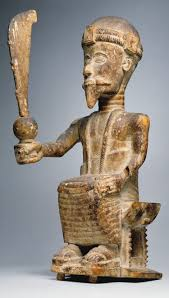 MALI 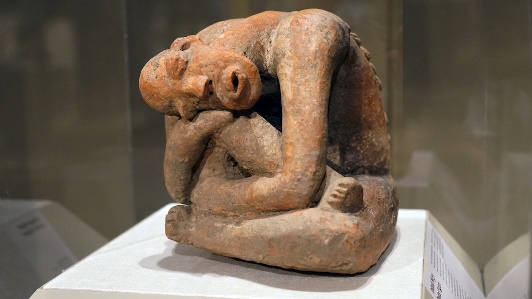 SONGHAI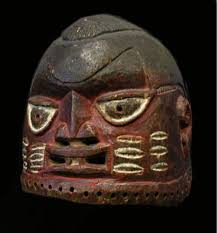 BENIN 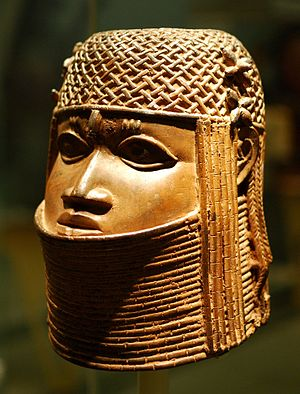 